                                        Последний звонок  2018.                    23 мая во всех школах России прозвенел  последний звонок. Он известил о том, завершилась школьная пора, в прошлом осталось детство, отрочество, а впереди ждет взрослая жизнь. Такой звонок прозвенел и в Победовской  школе  села Южного.         Празднично украшенная площадка едва вмещала  всех учащихся, учителей, гостей и приглашенных. Началась торжественная линейка. Открыл торжественную линейку директор школы Каримов  Нурудин  Каримович. Тепло и сердечно поздравил присутствующих  с  этим праздником, пожелал  выпускникам удачной  сдачи выпускных экзаменов и ЕГЭ.           Выпускников также поздравили  гости, прибывшие на это мероприятие:  Ахмедпаша Амирилаев – председатель Собрания депутатов МР «Кизлярский район», Оксана  Зиненко – зам. главы  сельского поселения «Сельсовет Южный».          Особо торжественно и празднично выглядели сами виновники торжества – выпускники. В парадной  школьной форме, с цветами и шарами под звуки музыки и аплодисменты они заняли свои почетные места.            Добрые и сердечные слова нашли для своих выпускных классов Мамонтова Клавдия Илларионовна   и  Ваниева Татьяна Герасимовна. Именно они стали для ребят вторыми  мамами, делили с ними радости, поддерживали их в ответственные и трудные моменты, вдохновляли на новые победы. В последний раз , затаив дыхание, слушали выпускники добрые слова своих любимых учителей, которые желали им только хороших успехов в их поступлении в высшие учебные заведения, конечно, каждый учитель хочет видеть в своем ученике достойного гражданина нашего Отечества, профессионала своего дела и благодарного ученика, помнящего всю свою жизнь родную школу, поселок, Кизляр.             Первоклашкам тоже предоставили слово и они пообещали быть похожими на выпускников и не подводить их в учебе.            Выпускники поблагодарили всех гостей своих учителей и родителей за добрые пожелания.            Был прекрасно исполнен прощальный вальс выпускниками  одиннадцатых и девятых классов.            В завершение мероприятия ученику одиннадцатого класса и лучшей ученице первого класса была предоставлена почетная миссия  дать  последний звонок.              Разноцветные шарики, красочные ленты, море цветов и белых бантов, создали сказочную атмосферу, усиливающуюся при ярком солнце в утренней прохладе. Подарки и цветы от  всей души, добрые напутствия, музыка, выступления выпускников, песни , танцы и последний колокольчиковый  звонок, как бы символизирующий встречу и прощание одиннадцатого класса с первым.              И не смотря на то, что многие не скрывали слез, этот праздник, пусть и грустный, они запомнят на всю  оставшуюся жизнь.              Всего доброго вам, выпускники! Счастливого вам пути!                                                                                          Фокина Л.Н, директор Южного СДК.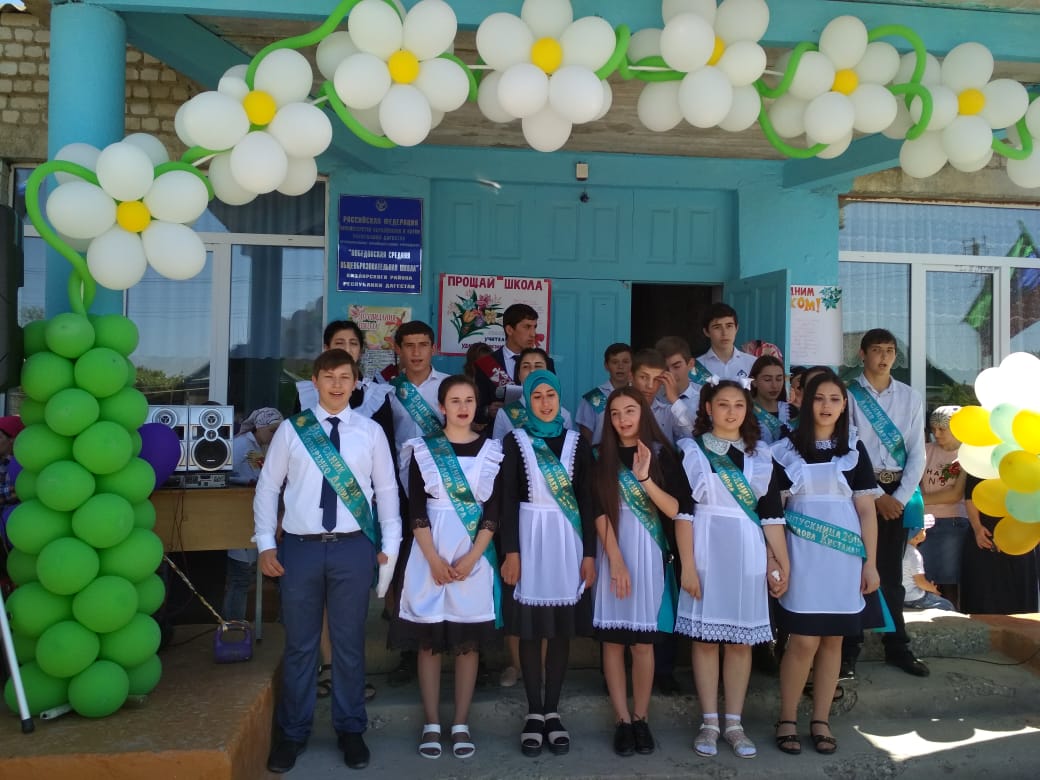 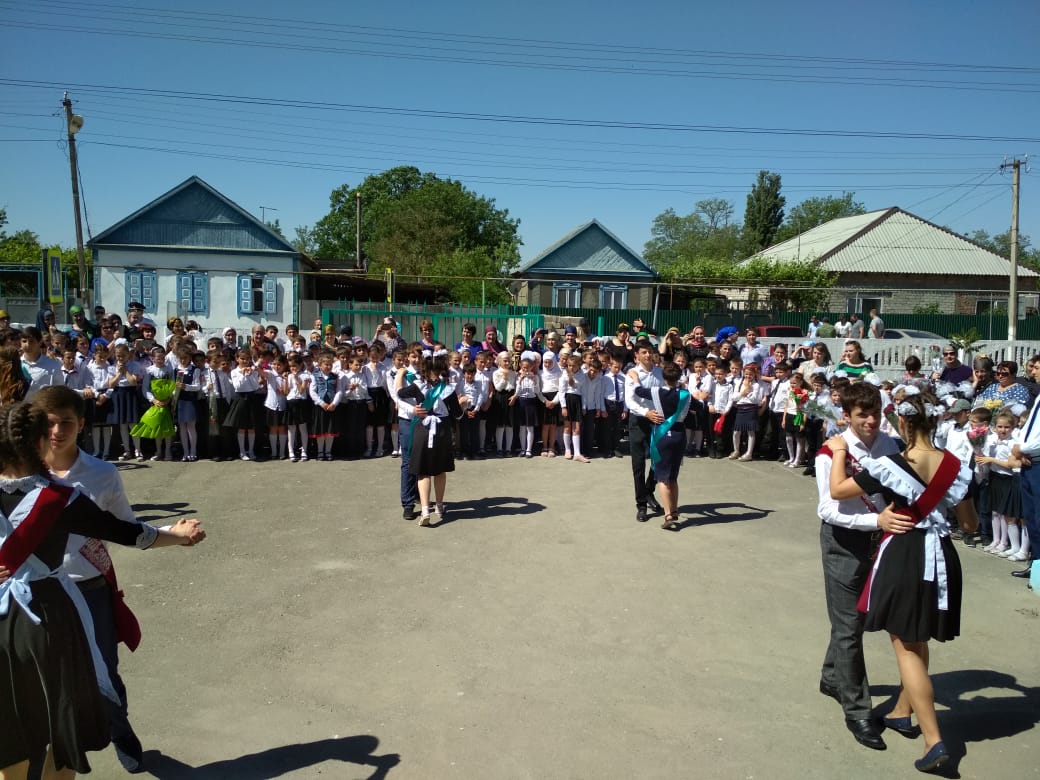 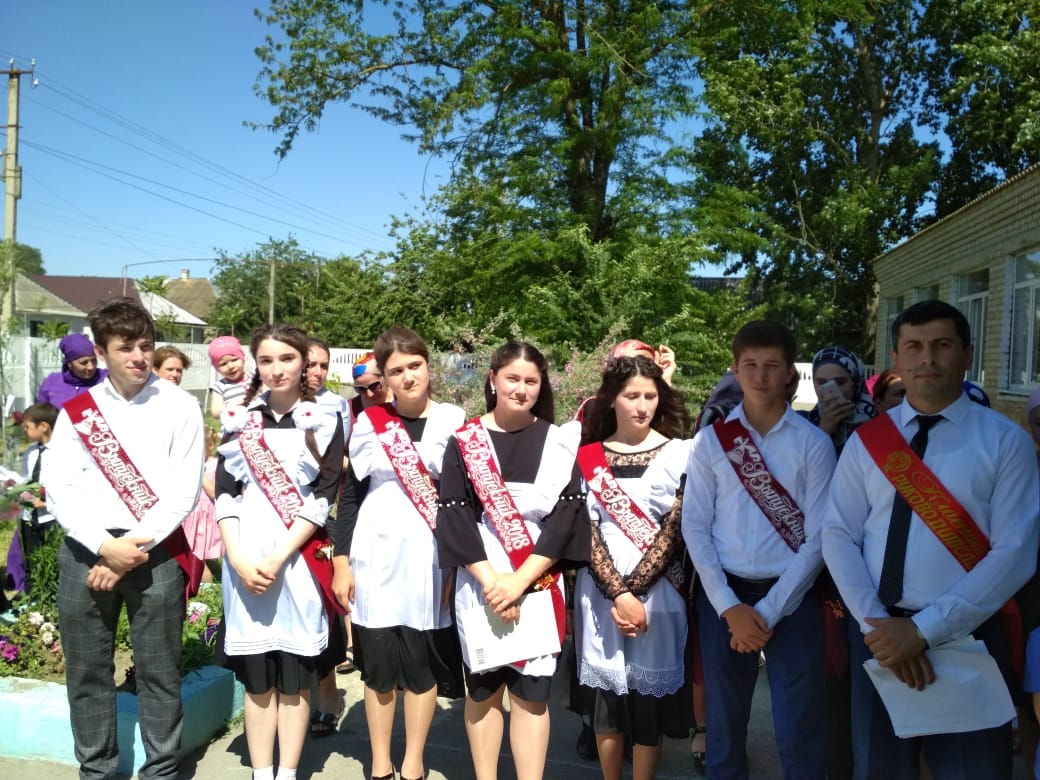 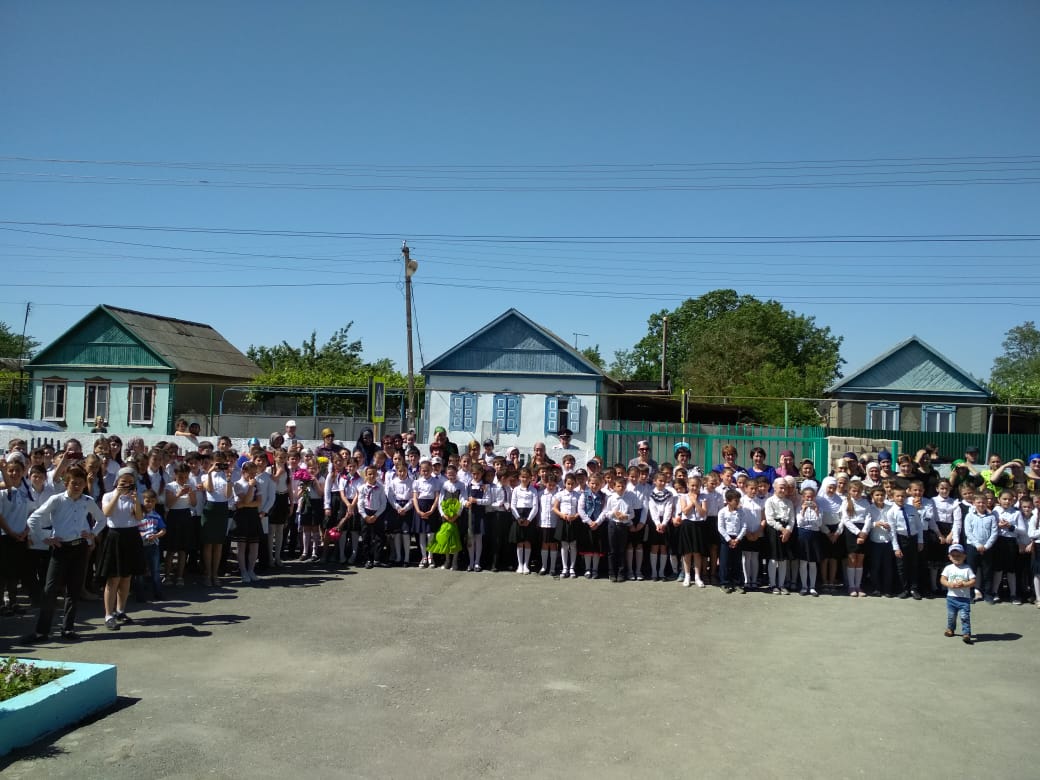 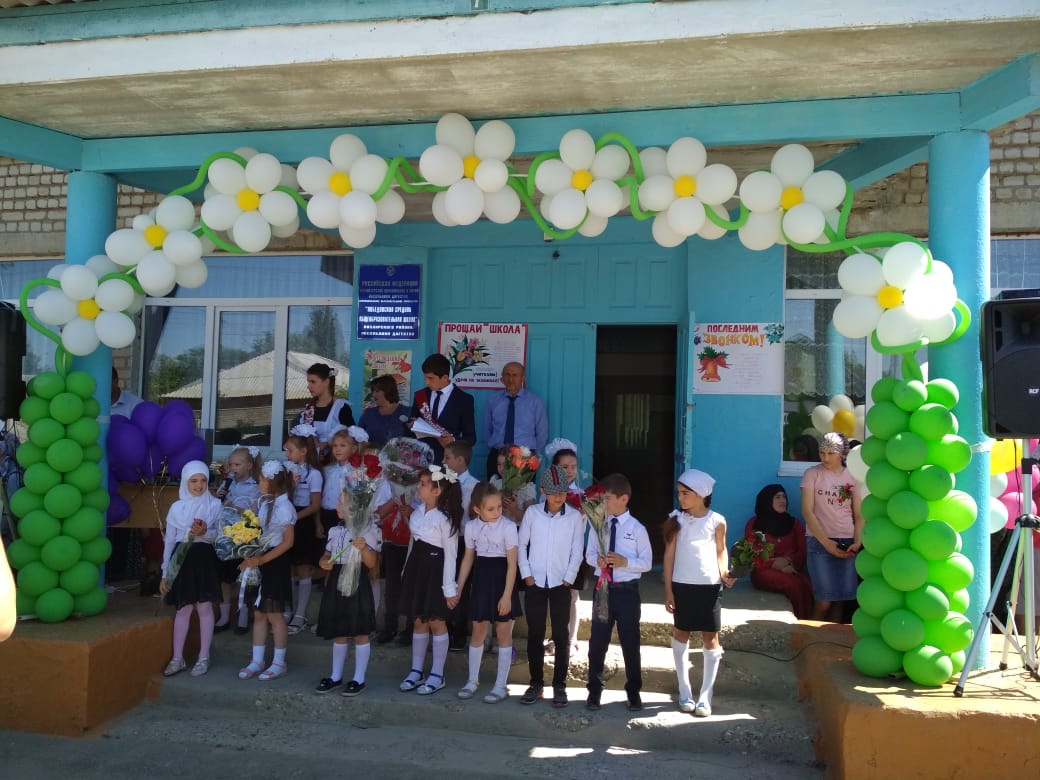 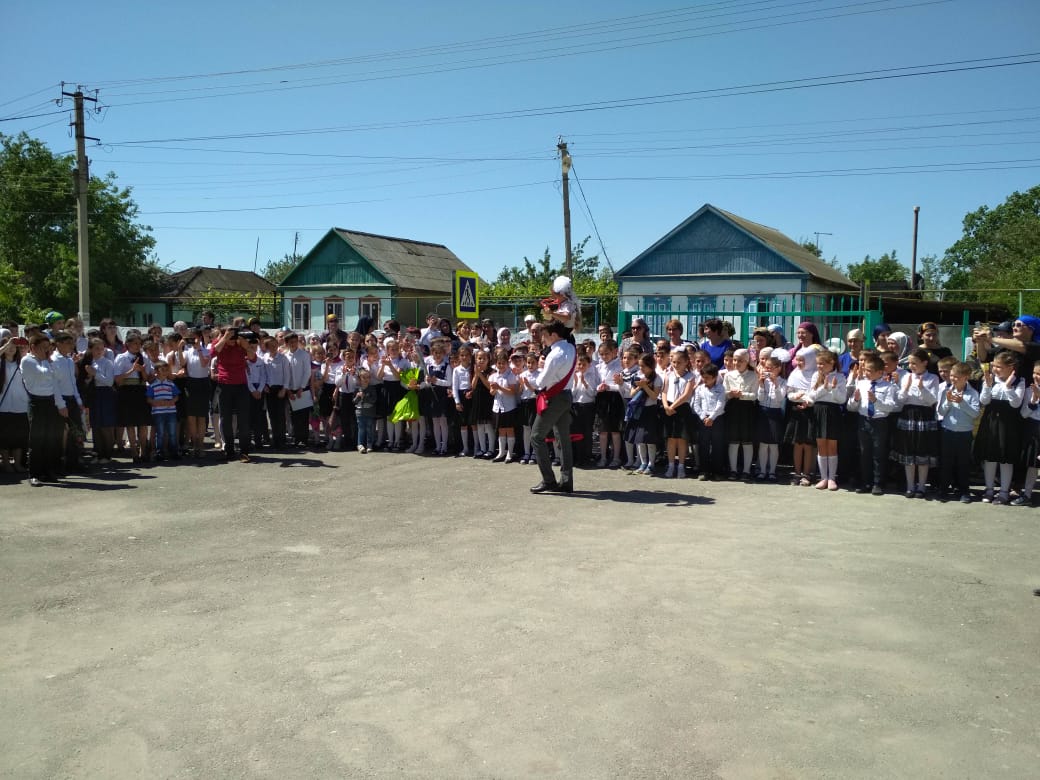 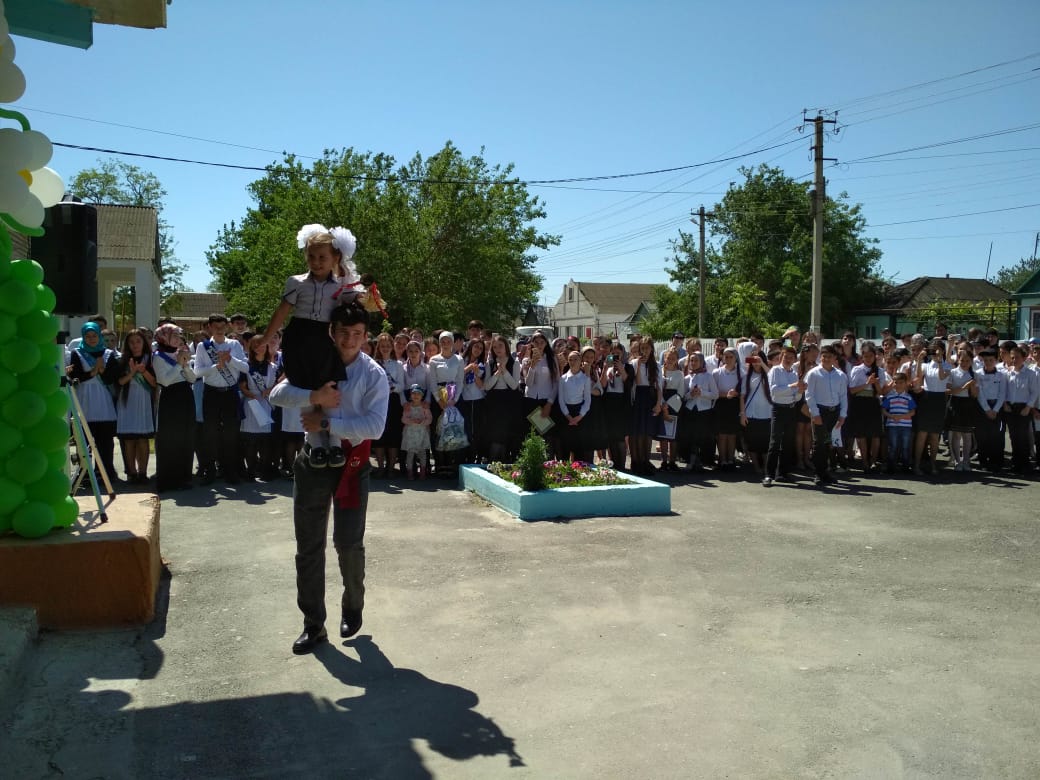 